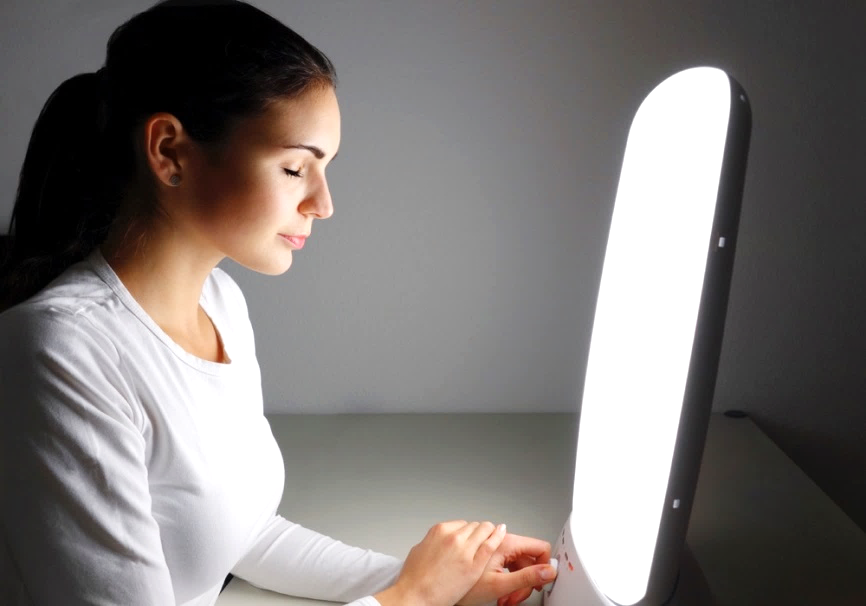      Are the winter months making you feel You may be experiencing Seasonal Affective Disorder, also known as SAD. SAD is caused by a reduction of sunlight during the winter months. This decreases the body’s serotonin levels, and as a result, decreases overall mood. SAD is very common during the winter months, but there are ways that we can help: 